                                     «Моя семья – моё богатство!»                                                                      Воспитательный час для детей детского дома.        Цель воспитательного часаОпределить значимость семьи в жизни каждого ребенка.Задачи Формировать понятия семейных ценностей. Воспитывать культуру межличностных отношений. Уметь решать конфликтные ситуации в детском коллективе            Актуальность данной темы         Семья – основа всех основ. Можно быть профессионально востребованным человеком, но если нет надёжного тыла – дружной семьи, человек, можно сказать, не состоялся в жизни. Формирование понятий семейных ценностей происходит с раннего детства, а в подростковом возрасте закрепляются представления о том, какой семья должна быть. Важно, чтобы эти представления были положительными. Но так как наши дети лишены такой семьи, то на нас – воспитателей ложиться ответственность за создания таких условий в группе, чтобы дети почувствовали, что мы единое целое, что мы и есть семья. А для этого необходимо в группе положить свое начало и создать свои традиции.                    Ход воспитательного часа: -Здравствуйте, ребята!  Сегодня наша тема воспитательного часа  будет посвящена  - семье Ребята, как вы думаете, почему именно эту тема выбрана для обсуждения?Ответы детей.(Семья – самое главное в жизни. От того, как живут люди в семье, зависит их настроение, успехи в учебе и даже здоровье. Человек, у которого нет семьи, беднее того, у которого семья есть.) Семья-это не просто родственники, живущие рядом. Это близкие люди, которые сплочены чувствами, интересами, отношением к жизни. Любому человеку нужно, чтобы его понимали и признавали; чтобы он чувствовал себя необходимым; чтобы его успехам радовались; чтобы он мог развиваться и реализовать свои возможности; чтобы благодаря всему перечисленному он научился уважать себя. И у нас с вами тоже семья, потому что мы живем все вместе под одной крышей. У нас много общего и конечно мы с вами должны стать друг для друга той защитой и опорой, тем надежным тылом который необходим каждому человеку. Даже, когда вы выйдете из стен детского дома вы бы знали ,что вы есть друг у друга, что вы не одни на этом свете, что есть люди которые искренне радуются всем вашим успехам и очень переживают за ваши неудачи.- А как вы думаете «Что такое семья?» (ответы учеников)Я согласна с вашими ответами, что семья является для человека самым важным в жизни, но все семьи разные, разнятся они своими привычками, укладом, обычаями, атмосферой, традициями. Вот и я предлагаю принять в нашей группе такие традиции, с помощью которых мы бы стали единой семьей.А для начала я предлагаю всем Вам придумать «герб» нашей семьи. В нем должны  отражаться наши интересы, хобби, увлечения. ( дети рисуют каждый свой герб и потом из всех рисунков создается один общий).Традиции. «Загляните в семейный альбом» . - Итак, мы создали свой герб, а теперь предлагаю принять и записать наши с вами традиции! С 1829 года, когда французский художник и конструктор Дагер изобрел фотографию, традиция составлять и хранить, семейные альбомы прочно вошла в нашу жизнь. В каждой семье есть фотографии, которые надолго оставляют память о дорогих людях, о событиях в семейной жизни.  Традиция эта очень важная. Недаром во время войны или в других ситуациях, когда люди были вынуждены покидать свои дома, они брали с собой только самые ценные вещи и среди них фотографии дорогих людей. «Чтобы вспомнить, какими мы были- загляните в семейный альбом»- поется в одной из песен.Я предлагаю всю нашу жизнь в Детском доме  тоже запечатлеть на фото и видео, чтоб, когда вы станете взрослыми вспоминали  свое детство. - Вы согласны со мной?Семейные советы!- следующий хорошей традицией я предлагаю собирать раз в месяц наш семейный совет на котором мы будем обсуждать все наши проблемы, радости и разочарования, победы и неудачи. Но, я хочу чтоб на этих советах мы учились не только говорить, но и слушать друг друга , помогать друг другу в решении проблем.Давайте сейчас с вами изготовим почтовый ящик, в который будем отправлять свои письма  с пожеланиями, проблемами. Вы можете их не подписывать если посчитаете нужным. А раз в неделю мы будем вскрывать  наш ящик, и на семейном совете обсуждать все наболевшее.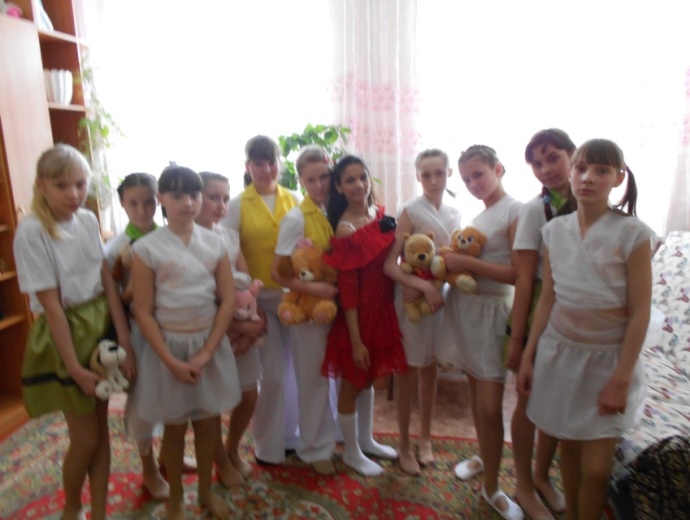 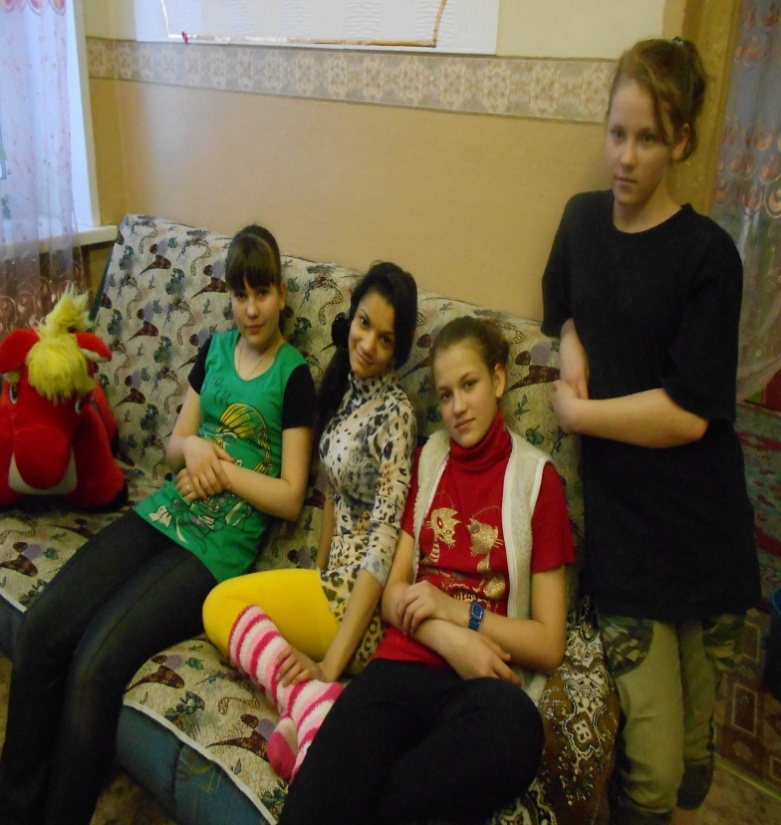              Традиция  взаимопонимания и уважения друг к другу.Послушайте стихотворение поэтессы Л. Сусловой.  А дом, заставленный добром, еще не дом.  И даже люстра над столом,- еще не дом.  И на окне с живым цветком - еще не дом.  И даже с чайника бочком - еще не дом.  Когда вечерняя сгустится темнота, Тогда эта истина понятна и проста- Что от ладоней до окна наполнен дом Другим теплом.    -О каком же Тепле идет речь? Что же это за Истина, которая должна быть простой и понятной? ( ответы детей )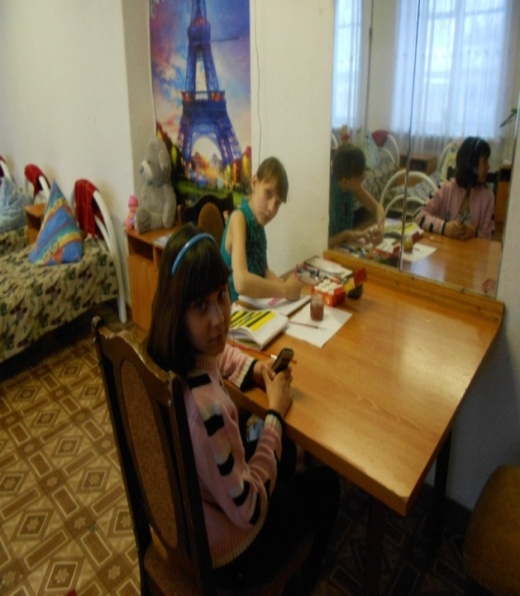 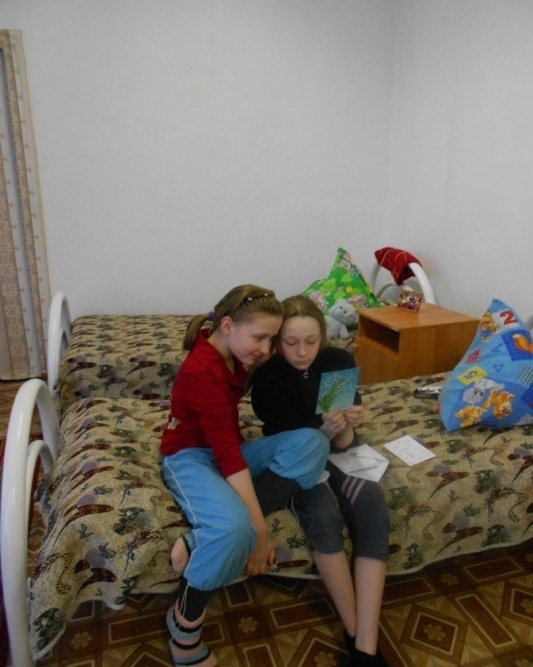                                        « Кулинарные традиции.» Одной из распространенных русских традиций было застолье. За общим столом собирались гости, пели, хозяева потчевали их каким- либо кушаньем.  Кулинарные традиции были на Руси не на последнем месте. Раньше в почете были щи, каша, репа, редька, дичь, рыба. Из ягод - клюква, морошка, моченая брусника. Из напитков – квас ,чай ,компот. Все течет, все меняются вкусы людей, и другие блюда появляются на наших столах, ставятся традиционными. - Назовите ваши любимые блюда. Так давайте выберем с вами наши традиционные блюда, которыми мы будем встречать наших гостей.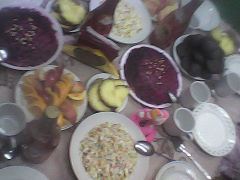 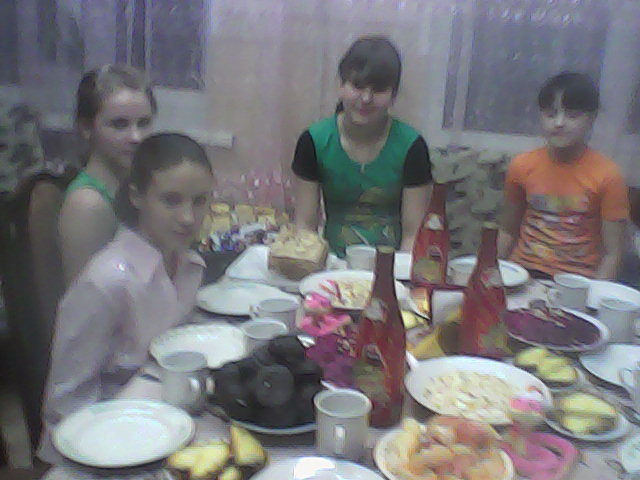 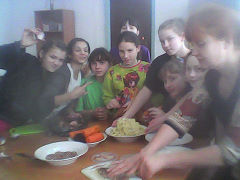  Традиция «Семейные праздники. »  К семейным традициям относится традиция отмечать семейные праздники. Предлагаю взять за хорошую традицию отмечать свои праздники в тесном семейном кругу и изготавливать друг другу открытки и подарки, сделанные своими руками.А какие праздники вы считаете семейными?  (ответы детей)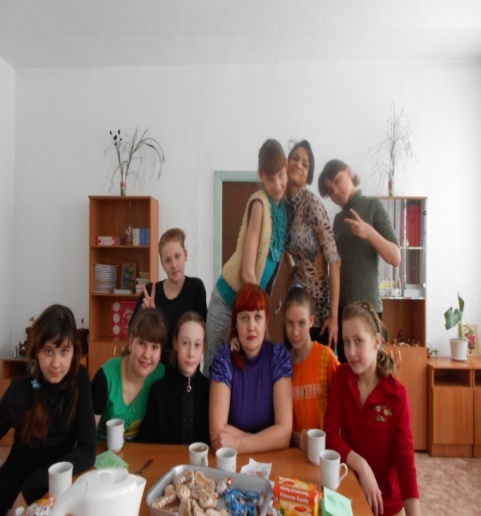 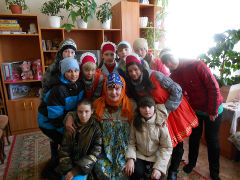                                 «Традиция уюта и чистоты»Чтоб домой всегда охота было возвращаться мы должны с вами создать уют и чистоту и всегда это поддерживать. И конечно не забывать про чистоту собственного тела. Соблюдать правила личной гигиены.  Пусть традицией станет нашей Быть примером для всех и всегдаЧистотой в доме нашем гордитьсяАккуратными быть С этикетом дружить И конечно всегда опрятными быть!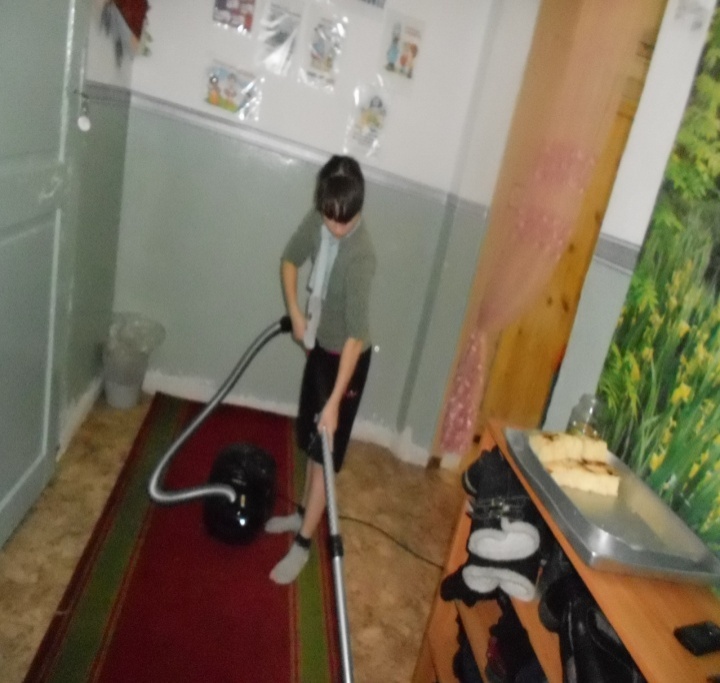 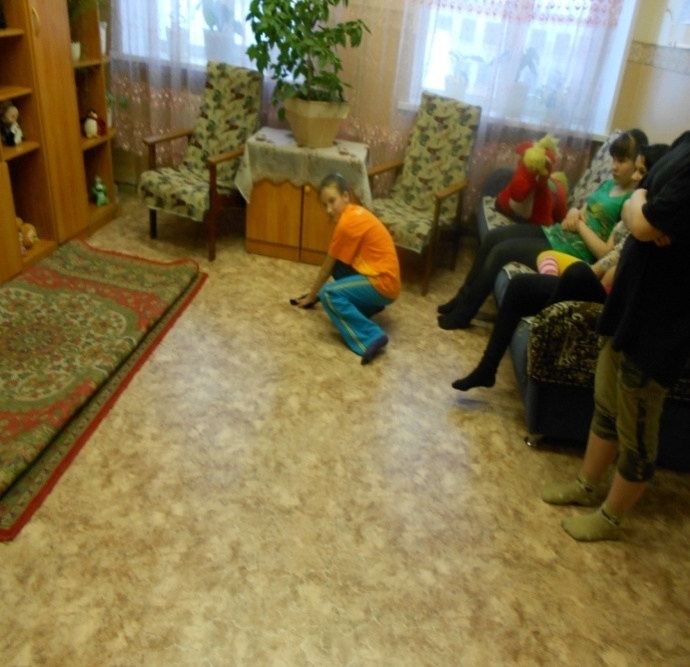 Выводы: Мы много говорили о разных семейных традициях. Для чего же они нужны?  - Чтобы было интересно, весело, чтобы семья была крепкой, дружной. Я предлагаю взять за основу  «Заповеди семейной жизни»:1)«Подари радость близким»2)«Проявляй заботу и участие друг к другу»3)«Свято храни традиции своей семьи»4)«Жизнь – это дорога, полная испытаний.Будь готов с честью пройти их»5) «Семейное счастье зависит от каждого из членов семьи»Наша группа мы сегодня решили тоже является семьей. И все, что происходит в ней, это касается и относится к каждому из вас. И если что-то у нас не получается, не складывается, сопереживает вся группа. Если мы где-то проявляем себя с хорошей стороны, получаем грамоты, завоевываем места, то выигрывает тоже вся группа . И мне хочется, что бы вы переживали и болели за свою группу как за одну большую семью.       Итак, закончить тему нашего воспитательного часа :                 «Моя семья – моё… (богатство)!»                                                 Составитель : Фомина Лариса Викторовна                                                 - воспитатель дет. дома «Родник».                                                  Г. Белова.